                                                                                                                                                                                                                   УТВЕРЖДЕН                                                                                                                                                                                                             Глава Клюквинского сельсовета                                                                                                                                                                                   Курского района                                                                           __________________ В.Л. Лыков «_____»_____________ 2020 годПЛАНпроведения плановых проверок юридических лиц и индивидуальных предпринимателей в рамках осуществления муниципального контроля за соблюдением правил благоустройства территории Клюквинского сельсовета Курского района Курской области  на 2021 год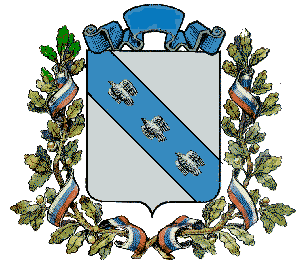 АДМИНИСТРАЦИЯКЛЮКВИНСКОГО СЕЛЬСОВЕТАКУРСКОГО РАЙОНАРАСПОРЯЖЕНИЕот  26 октября 2020 г. № 46Об утверждении плана проведения плановых проверок юридических лиц и индивидуальных предпринимателей в рамках осуществления муниципального контроля за соблюдением правил благоустройства территории Клюквинского сельсовета Курского района Курской области  на 2021 годРуководствуясь Федеральным законом 131-ФЗ от 06.10.2003 «Об общих принципах организации местного самоуправления в Российской Федерации, Уставом муниципального образования «Клюквинский сельсовет» Курского района Курской области,  постановлением Администрации Клюквинского сельсовета Курского района Курской области от 27.11.2019 № 199 «Об утверждении административного регламента по исполнению Администрацией Клюквинского сельсовета Курского района Курской области   муниципальной функции «Осуществление муниципального контроля за соблюдением правил благоустройства территории Клюквинского сельсовета Курского района Курской области»1. Утвердить прилагаемый план проведения плановых проверок юридических лиц и индивидуальных предпринимателей в рамках осуществления муниципального контроля за соблюдением правил благоустройства территории Клюквинского сельсовета Курского района Курской области  на 2021 год.2. План проведения плановых проверок подлежит размещению на официальном сайте муниципального образования «Клюквинский сельсовет» Курского района Курской области.3. Настоящее распоряжение вступает в силу со дня его подписания.      Глава Клюквинского  сельсовета     Курского района                                                                          В.Л. Лыковнаименование юридического лицаадресаадресаВид деятельности  юр. лица, ИПОГРНИПИННЦель проведения проверкиОснование проведение проверкиОснование проведение проверкиОснование проведение проверкидата начала проведения проверкисрок проведения плановой проверки срок проведения плановой проверки Форма поверки(документарная, выездная, документарная и  выездная)Наименование органа муниципального контроляСведения о результатах проведения проверкинаименование юридического лицаместо нахождение юр лица, ИПместо нахождения объектовВид деятельности  юр. лица, ИПОГРНИПИННЦель проведения проверкидата гос. регистрацииюр лица, ИПдата окончания последней проверкидата начала осуществления деятельности дата начала проведения проверкирабочих днейрабочих часов для МСП)Форма поверки(документарная, выездная, документарная и  выездная)Наименование органа муниципального контроляСведения о результатах проведения проверкиИПБутаков Игорь Владимирович. Курская область, Курский район, поселок ПодлесныйКурская область, Курский район, поселок Подлесный, д. № 33Техническое обслуживание и ремонт автотранспортных средств
30446113380009246110002409Проверка соблюдения правил благоустройства территории Клюквинского сельсовета Курского района06.04.1998не проводилась03.12.200422.03.2021-5документарная и  выезднаяАдминистрацияКлюквинского сельсовета Курского районаИП Музыченко Ольга Николаевнаг. КурскКурская область, Курский район, д. Халино, в/г -26, Магазин «Моно»Торговля оптовая  пищевыми продуктами, напитками и табачными изделиями306461122700028461103874139Проверка соблюдения правил благоустройства территории Клюквинского сельсовета Курского района15.08. 2006 не проводилась15.08. 200618.05.2021-5документарная и  выезднаяАдминистрацияКлюквинского сельсовета Курского районаИП Щерба Сергей НиколаевичКурская область, Курский район, поселок М. ЖуковаКурская область, Курский район, поселок М. Жукова, 5 квартал, д. 16,магазин «Копеечка»Торговля розничная преимущественно пищевыми продуктами, включая напитки, и табачными изделиями в неспециализированных магазинах304461105600016461100076614Проверка соблюдения правил благоустройства12.08.1997не проводилась25.02.200420.10.2021-5документарная и  выезднаяАдминистрацияКлюквинского сельсовета Курского